DOTSMATERIALS: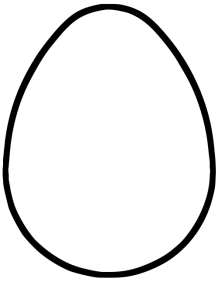 A  PAPER  EGG 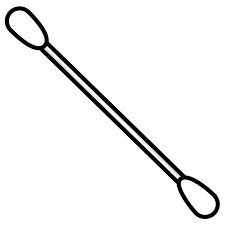 A COTTON BUDA CORK STOPPER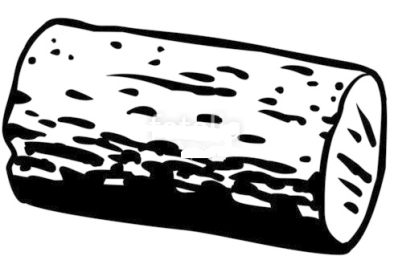 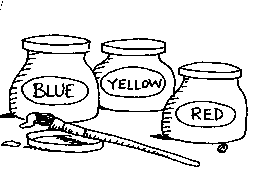 PAINT